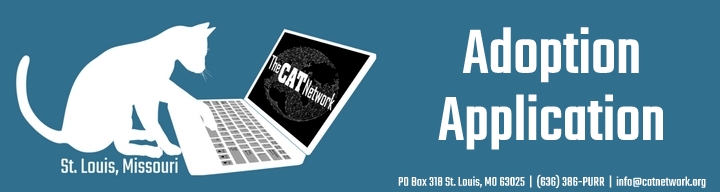 Name of Cat/Kitten:             Why are you interested in adopting this particular animal?            According to the Humane Society of the United States, over four million animals are euthanized each year in the US. A significant percentage of these animals were relinquished or abandoned by their owners. Are you prepared to take on the responsibility of caring for a cat for the entirety of its natural life? The expected life span of a cat can reach 20 years.   Yes   NoThe ASPCA estimates the yearly cost of cat ownership at $670.00; this does not include initial supplies or adoption fees. Have you considered the daily expenses incurred in maintaining an animal (medical, food, grooming, boarding), and are you able to afford them?   Yes   No Does your job involve frequent travel?   Yes   No	If yes, how will you arrange for the care of this animal?             Address where the cat will live:   Same as above   Different address:            In what type of home do you live?   House   Apartment   Condo   Mobile Home   Other:       Do you:   Own   Rent   Live with family   Other:        	Are you the property owner/lease holder?   Yes   No	If not, who holds the deed/lease?             Do you have the property owner/lease holder’s permission to adopt this pet?  Yes   NoIf you rent, does your lease allow pets in your home?   Yes   NoWhat is the name and phone number of your landlord/property management company or the property owner?		How much are the following?	Security deposit:             	                Additional monthly rent:             If you rent, having a pet will make it more difficult to find an available apartment in the future. Are you prepared to spend the necessary time to find a rental home for you and your pet?   Yes   NoMany animals are abandoned or dropped off at animal shelters when their owners relocate. Are you prepared to take this pet with you when you move, even if you may be inconvenienced?   Yes   NoPlease list the full names of all the people living in your household (list additional people in the comments section):How would you describe your household?   Quiet   Average   Active   Other:             Are all members of the household in agreement concerning the adoption of this animal?   Yes   NoIs anyone in your household allergic to animals?   Yes   No	If yes, how do you intend to deal with this?              Is anyone in your household afraid of cats?   Yes   NoIf you have children (now or in the future), are you willing to spend the time necessary teaching them how to properly treat a pet?   Yes   No   N/AThe following visit my home regularly:   Seniors (65+)   Children (under 6)   N/A		Purpose of this adoption:  Companion for self/family  		 Gift  			 Other:                Companion for another pet 		 Mouser/barn catHow many hours a day would your cat be left alone?          Will this cat have free range of your home?   Yes   No  	If no, please explain:              Where will the cat spend its waking hours?              				Where will the cat sleep?              This cat will be allowed:   Inside	 Outside        BothIf the cat is allowed outside, under what circumstances?    Free roam   Supervised   Harness  Do you have a doggie door installed in your home?  Yes   NoDo you plan to declaw this kitten/cat?   Yes   No   Don’t Know   N/A (already declawed)Will you spend the time and effort necessary to help this pet adjust to your home and lifestyle?   Yes   NoWhat arrangements would be made for the cat if you go on vacation, or if you or a family member becomes ill or is hospitalized or otherwise incapacitated?              How would you “discipline” the cat?             What would you do if the cat urinated or defecated outside of the litter box?             Under what circumstances would you not keep this cat (i.e. medical, behavioral, other)?             Would you agree to a home visit?   Yes   NoPlease list  pets currently living in your home (list additional pets in the comments section): Are any of your current cats declawed?   Yes   NoWho is your current veterinarian (or previous veterinarian if you’ve owned pets within the last 5 years)?Please list all previous pets that are no longer with you (list additional pets in the comments section):Have you ever surrendered a pet to a shelter or rescue?   Yes   No	If yes, what were the circumstances?             Personal reference (not a household/family member):Please list any comments or questions for us:              How did you hear about us and/or this specific cat?             All items on this application must be filled in for the application to be accepted. You must be at least 21 years old to adopt a cat. All persons over the age of 21 in the household must sign the application. The decision of whom any cat is placed with is solely that of The Cat Network. By signing this application, you agree that every question has been answered truthfully, and you authorize The Cat Network to verify the information provided with your landlord, family member(s) with whom you live, and your veterinarian listed above. If your application is approved and any information provided is found to be untrue, the adoption contract becomes null and said cat will be returned to The Cat Network.  ________________________________________________________________________________________________________________________________________________________________Cat Network Use Only:Results of Background/Reference/Vet Checks:      Approved by:       							Date:       /       /       First Name:Middle Name:Last Name:Address:City, State, Zip:County:Home Phone:  Cell Phone:Work Phone:Email Address:Date of Birth:   /    /     Driver’s License Number:State:          Employer:             	Position:              Employer:             	Position:              Name:             Phone:              Full Name (First, Middle, Last)Relationship to YouDate of Birth   /    /        /    /        /    /        /    /     NameBreedAgeSpayed/NeuteredCurrent on Vaccinations(Cats Only):Results of FIV/FeLV test Yes   No Yes   No Negative   FIV+   FeLV+ Yes   No Yes   No Negative   FIV+   FeLV+ Yes   No Yes   No Negative   FIV+   FeLV+ Yes   No Yes   No Negative   FIV+   FeLV+Name:             Phone:              NameBreedAgeCircumstances (died, ran away, stolen, rehomed) Please explainName:              Phone:              Relationship:             Years known:           Signature:              Date:     /    /     Signature:             Date:     /    /     